АДМИНИСТРАЦИЯГУБЕРНАТОРА АРХАНГЕЛЬСКОЙ ОБЛАСТИИ ПРАВИТЕЛЬСТВА АРХАНГЕЛЬСКОЙ ОБЛАСТИПОСТАНОВЛЕНИЕот 2 августа 2022 г. N 1-паОБ УТВЕРЖДЕНИИ ПОЛОЖЕНИЯ О ПОМОЩНИКАХ УПОЛНОМОЧЕННОГОПРИ ГУБЕРНАТОРЕ АРХАНГЕЛЬСКОЙ ОБЛАСТИ ПО ПРАВАМ РЕБЕНКАВ соответствии с пунктом 2 статьи 12.1 областного закона от 14 ноября 2014 года N 211-12-ОЗ "Об уполномоченном при Губернаторе Архангельской области по правам ребенка" администрация Губернатора Архангельской области и Правительства Архангельской области постановляет:1. Утвердить прилагаемое Положение о помощниках уполномоченного при Губернаторе Архангельской области по правам ребенка.2. Настоящее постановление вступает в силу со дня его официального опубликования.Первый заместитель ГубернатораАрхангельской области -руководитель администрацииГубернатора Архангельской областии Правительства Архангельской областиВ.С. ПЕТРОСЯНУтвержденопостановлением администрацииГубернатора Архангельскойобласти и ПравительстваАрхангельской областиот 02.08.2022 N 1-паПОЛОЖЕНИЕО ПОМОЩНИКАХ УПОЛНОМОЧЕННОГО ПРИ ГУБЕРНАТОРЕАРХАНГЕЛЬСКОЙ ОБЛАСТИ ПО ПРАВАМ РЕБЕНКАI. Общие положения1. Настоящее Положение, разработанное в соответствии со статьей 12.1 областного закона от 14 ноября 2014 года N 211-12-ОЗ "Об уполномоченном при Губернаторе Архангельской области по правам ребенка", определяет порядок назначения на должность, освобождения от должности, а также права и обязанности помощника уполномоченного при Губернаторе Архангельской области по правам ребенка (далее соответственно - уполномоченный, помощник).2. Помощник осуществляет деятельность на общественных началах.Правовую основу деятельности помощника составляют Конституция Российской Федерации, общепризнанные принципы и нормы международного права, законодательство Российской Федерации в сфере защиты прав и законных интересов несовершеннолетних, Устав Архангельской области, областные законы и иные нормативные правовые акты Архангельской области, а также настоящее Положение.Помощник в целях исполнения поручений уполномоченного взаимодействует в установленном порядке с гражданами, органами государственной власти Архангельской области и иными государственными органами Архангельской области (далее - государственные органы), органами местного самоуправления и иными муниципальными органами муниципальных образований Архангельской области (далее - муниципальные органы), общественными объединениями и иными организациями.Уполномоченный самостоятельно определяет общее количество своих помощников.II. Порядок назначения на должность и освобожденияот должности помощника3. Помощником может стать гражданин Российской Федерации, достигший возраста 25 лет, имеющий высшее образование, а также необходимые познания в сфере обеспечения и защиты прав и законных интересов ребенка.Помощниками не могут быть:1) лица, признанные недееспособными или ограниченно дееспособными на основании решения суда, вступившего в законную силу;2) лица, имеющие непогашенную или неснятую судимость;3) лица, имевшие судимость за совершение тяжких и особо тяжких преступлений против личности: против жизни и здоровья, свободы, чести и достоинства личности, половой неприкосновенности и половой свободы личности.4. С предложением о назначении гражданина, соответствующего требованиям, предусмотренным пунктом 3 настоящего Положения, на должность помощника (далее - претендент) к уполномоченному вправе обратиться государственные органы, муниципальные органы, общественные объединения и иные организации.Претендент вправе самостоятельно обратиться к уполномоченному с заявлением о назначении его на должность помощника с приложением документов, указанных в пункте 5 настоящего Положения.5. К предложению о назначении претендента на должность помощника прилагаются следующие документы:1) заявление о назначении гражданина на должность помощника по форме согласно приложению N 1 к настоящему Положению;2) анкета претендента по форме согласно приложению N 2 к настоящему Положению;3) копия документа, удостоверяющего личность претендента;4) копии документов об образовании претендента;5) две фотографии претендента размерами 30 x 40 мм;6) справка о наличии (отсутствии) у претендента судимости и (или) факта уголовного преследования либо о прекращении уголовного преследования, выданная территориальными подразделениями Министерства внутренних дел Российской Федерации;7) согласие претендента на обработку персональных данных по форме согласно приложению N 3 к настоящему Положению;8) характеристики, рекомендации, документы, подтверждающие участие претендента в мероприятиях в сфере обеспечения и защиты прав и законных интересов ребенка (при наличии).6. Уполномоченный в течение 10 рабочих дней со дня поступления документов, указанных в пункте 5 настоящего Положения, рассматривает их и уведомляет претендента о несоответствии должности помощника либо проводит собеседование с претендентом на должность помощника.7. Основаниями для уведомления претендента о несоответствии должности помощника являются:1) несоответствие претендента требованиям, установленным пунктом 3 настоящего Положения;2) предоставление документов, предусмотренных пунктом 5 настоящего Положения, не в полном объеме;3) отсутствие вакантных должностей помощников в муниципальном образовании Архангельской области, на территории которого претендент планирует осуществление деятельности помощника.8. Собеседование проводится уполномоченным при отсутствии обстоятельств, указанных в пункте 7 настоящего Положения, в целях установления у претендента необходимых познаний в сфере обеспечения и защиты прав и законных интересов ребенка. Собеседование проводится в течение 10 рабочих дней со дня принятия решения о его проведении.Собеседование проводится уполномоченным лично или с использованием видео-конференц-связи.9. В течение пяти рабочих дней со дня проведения собеседования уполномоченный:1) назначает претендента на должность помощника;2) уведомляет претендента о его несоответствии должности помощника.10. Основанием для принятия решения, указанного в подпункте 2 пункта 9 настоящего Положения, является отсутствие требуемых необходимых познаний в сфере обеспечения и защиты прав и законных интересов ребенка.11. Помощник назначается на срок, не превышающий срок полномочий уполномоченного. Полномочия помощника могут быть прекращены досрочно по решению уполномоченного, принимаемому по собственной инициативе либо по инициативе помощника.12. Помощник при исполнении своих полномочий подчиняется непосредственно уполномоченному, выполняет его поручения и подотчетен только уполномоченному.Консультации, разъяснения, комментарии и иные действия помощника согласовываются с уполномоченным и осуществляются во взаимодействии с секретариатом уполномоченного.13. Помощнику выдается удостоверение, подтверждающее его статус, по форме согласно приложению N 4 к настоящему Положению.Удостоверение выдается под расписку в журнале учета и выдачи удостоверений, ведение которого осуществляет секретариат уполномоченного по форме согласно приложению N 5 к настоящему Положению. Удостоверение подлежит возврату по завершении деятельности помощника.Изготовление удостоверений осуществляется за счет средств областного бюджета, предусмотренных на обеспечение деятельности администрации Губернатора Архангельской области и Правительства Архангельской области.14. Правовое, организационное и методическое обеспечение деятельности помощников осуществляет секретариат уполномоченного.Материально-техническое обеспечение деятельности помощника осуществляется за счет собственных средств помощника.III. Права и обязанности помощника15. Помощник имеет право:1) получать по поручению уполномоченного в установленном порядке от государственных органов, муниципальных органов и их должностных лиц документы и иные материалы, необходимые уполномоченному для осуществления его полномочий;2) принимать участие в мероприятиях, проводимых уполномоченным.16. Помощник в своей деятельности:1) оказывает содействие уполномоченному по вопросам, входящим в компетенцию уполномоченного;2) ведет запись на прием к уполномоченному и по отдельному поручению уполномоченного проводит предварительный прием;3) разъясняет гражданам порядок подачи жалобы и иных обращений уполномоченному, оказывает консультативную помощь по вопросам обеспечения прав несовершеннолетних, форм и методов их защиты;4) готовит аналитические, информационные, справочные и другие материалы, необходимые уполномоченному для осуществления им своих полномочий;5) получает, хранит, систематизирует документы, поступающие на имя уполномоченного, и осуществляет передачу указанных документов;6) осуществляет правовое просвещение и консультирование граждан на основе информационно-методических материалов уполномоченного и во взаимодействии с секретариатом уполномоченного;7) ведет работу по обращениям граждан самостоятельно по поручению уполномоченного или совместно с заинтересованными государственными органами, муниципальными органами, общественными объединениями и иными организациями;8) организовывает и принимает непосредственное участие в выездных приемах и рабочих поездках уполномоченного;9) направляет уполномоченному отчет о проделанной работе ежеквартально, не позднее 10-го числа месяца, следующего за месяцем окончания очередного квартала;10) выполняет иные поручения уполномоченного, связанные с осуществлением его полномочий.17. Помощник:1) не допускает конфликтных ситуаций, не использует свой статус, удостоверение помощника в целях, не связанных со статусом помощника, а также наносящих ущерб авторитету уполномоченного и его секретариата;2) воздерживается от публичных высказываний, суждений и оценок в отношении деятельности государственных органов, муниципальных органов и их должностных лиц;3) разграничивает при осуществлении своих полномочий деятельность в качестве помощника и служебную, профессиональную, а также иную общественную деятельность;4) по своей инициативе информирует уполномоченного об обстоятельствах, препятствующих помощнику исполнять свои обязанности.18. Помощник не вправе разглашать сведения о частной жизни заявителей и иных лиц, обратившихся к нему, ставшие ему известными в ходе исполнения им полномочий.В случае нарушения законодательства Российской Федерации в рамках исполнения своих полномочий помощник несет ответственность в соответствии с законодательством Российской Федерации.Приложение N 1к Положению о помощникахуполномоченного при ГубернатореАрхангельской области по правам ребенка                                                                    (форма)                                                 Уполномоченному                                          при Губернаторе Архангельской                                            области по правам ребенка                                     от ___________________________________                                     _____________________________________,                                      (фамилия, имя, отчество (при наличии)                                     проживающего(ей) по адресу:                                     ______________________________________                                     ______________________________________                                     тел.: ________________________________                                 ЗАЯВЛЕНИЕ              о назначении гражданина на должность помощника           уполномоченного при Губернаторе Архангельской области                             по правам ребенка    В соответствии со статьей 12.1 областного закона от 14 ноября 2014 годаN  211-12-ОЗ  "Об  уполномоченном  при Губернаторе Архангельской области поправам  ребенка",  Положением  о помощниках уполномоченного при ГубернатореАрхангельской  области  по  правам  ребенка,  утвержденного  постановлениемадминистрации    Губернатора    Архангельской   области   и   ПравительстваАрхангельской  области  от 2 августа 2022 года N 1-па, прошу назначить меняна   должность  помощника  уполномоченного  при  Губернаторе  Архангельскойобласти по правам ребенка с ____________.Приложение: 1. ____________________________________________________________            2. ____________________________________________________________            3. __________________________________________________________________________                                _____________________________    (дата)                                        (подпись/расшифровка)Приложение N 2к Положению о помощникахуполномоченного при ГубернатореАрхангельской области по правам ребенка                                  АНКЕТА           гражданина, претендующего на назначение на должность          помощника уполномоченного при Губернаторе Архангельской                         области по правам ребенка1. Фамилия ________________________________________________________________2. Имя ____________________ Отчество (при наличии) ________________________3. Дата рождения ___________________________________________________4.  Адрес  фактического  проживания,  контактные  данные  (телефон, e-mail)___________________________________________________________________________5.  Образование (образовательное учреждение, год окончания, специальность иквалификация по диплому) _____________________________________________________________________________________________________________________________6. Ученое звание, степень _________________________________________________7. Государственные награды, иные награды и знаки отличия, даты  награждений______________________________________________________________________________________________________________________________________________________8. Место работы, должность ___________________________________________________________________________________________________________________________9. Трудовой стаж в данной организации _____________________________________10. Общий трудовой стаж ___________________________________________________11. Наличие (отсутствие) судимости ________________________________________12. Краткая характеристика с указанием познаний и опыта  в  области  защитыправ и законных интересов ребенка _____________________________________________________________________________________________________________________________________________________________________________________________________________________________________________________________________________________________________________________________________________________13.  Настоящим  подтверждаю,  что  я  ознакомлен  с Положением о помощникахуполномоченного  при  Губернаторе Архангельской области по правам ребенка исогласен   с  установленными  данным  Положением  правами  и  обязанностямипомощника.________________                              _____________________________     (дата)                                       (подпись/расшифровка)Приложение N 3к Положению о помощникахуполномоченного при ГубернатореАрхангельской области по правам ребенка                                 СОГЛАСИЕ                     на обработку персональных данных    Я, ____________________________________________________________________                     (фамилия, имя, отчество (при наличии)___________________________________________________________________________номер  документа,  удостоверяющего  личность,  сведения  о  дате  выдачи  ио выдавшем указанный документ органе) _______________________________________________________________________________________________________________,зарегистрированный(ая) по адресу: _________________________________________                                                   (адрес)    Я (информация о представителе субъекта персональных данных)__________________________________________________________________________,                   (фамилия, имя, отчество (при наличии)___________________________________________________________________________        номер документа, удостоверяющего личность, сведения о дате              выдачи и о выдавшем указанный документ органе)зарегистрированный(ая) по адресу: _________________________________________наименование    и    реквизиты    документа,   подтверждающего   полномочияпредставителя: ________________________________________________________________________________________________________________________________________________________________________________________________________________________________________________________________________________________________________________________________________________________________________принимаю  решение  о предоставлении своих персональных данных администрацииГубернатора Архангельской области и Правительства Архангельской области:    1. Фамилия, имя, отчество (при наличии)    2. Дата рождения    3. Адрес регистрации    4. Адрес фактического проживания    5.    Образование    (образовательное    учреждение,   год   окончания,специальность и квалификация по диплому)    6. Ученое звание, степень    7.   Государственные  награды,  иные  награды  и  знаки  отличия,  датынаграждений    8. Место работы, должность    9. Трудовой стаж в организации    10. Общий трудовой стаж    11. Наличие (отсутствие) судимости    12. Адрес электронной почты, контактный телефон    13. Изображение (фотография)и  на  срок исполнения полномочий помощника уполномоченного даю согласие наих   обработку,   включающую   сбор,  запись,  систематизацию,  накопление,хранение,  уточнение  (обновление, изменение), распространение, извлечение,использование,  уничтожение  персональных  данных  с использованием средствавтоматизации и без использования таких средств, в целях:    обеспечения   полномочий   помощника  уполномоченного  при  ГубернатореАрхангельской области по правам ребенка (далее - уполномоченный);    размещения   в   общедоступных   источниках   (на   официальном   сайтеуполномоченного,   информационных   стендах  уполномоченного,  в  средствахмассовой информации).    Порядок отзыва согласия:    отзыв  согласия  подается в письменном виде лицом, указанным в согласиина обработку персональных данных, лично.    В  случае  отзыва  согласия  на  обработку персональных данных операторвправе  продолжить  обработку  персональных  данных  без  согласия субъектаперсональных   данных  при  наличии  оснований,  указанных  в  пунктах  2 -11 части 1 статьи 6, части 2 статьи 10 и  части  2  статьи 11  Федеральногозакона от 27 июля 2006 года N 152-ФЗ "О персональных данных".    Я  подтверждаю,  что  представленные  мною персональные данные являютсяполными, актуальными и достоверными.    Я   обязуюсь   своевременно   извещать   об   изменении  представленныхперсональных данных."___" _________ 20__ г.________________________                     ______________________________    (личная подпись)                               (инициалы, фамилия)    Представленные    данные    соответствуют   предъявленным   документам,удостоверяющим личность._____________________   __________________   ______________________________     (должность)         (личная подпись)          (инициалы, фамилия)"___" __________ 20__ г.Приложение N 4к Положению о помощникахуполномоченного при ГубернатореАрхангельской области по правам ребенкаФОРМАудостоверения помощникаВнешняя сторона удостоверенияВнутренняя сторона удостоверенияПриложение N 5к Положению о помощникахуполномоченного при ГубернатореАрхангельской области по правам ребенкаЖУРНАЛучета и выдачи удостоверений помощников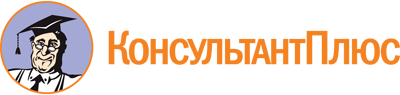 Постановление Администрации Губернатора Архангельской области и Правительства Архангельской области от 02.08.2022 N 1-па
"Об утверждении Положения о помощниках уполномоченного при Губернаторе Архангельской области по правам ребенка"Документ предоставлен КонсультантПлюс

www.consultant.ru

Дата сохранения: 10.12.2022
 РОССИЙСКАЯ ФЕДЕРАЦИЯАРХАНГЕЛЬСКАЯ ОБЛАСТЬГербАрхангельскойобластиУДОСТОВЕРЕНИЕУДОСТОВЕРЕНИЕ N ____УДОСТОВЕРЕНИЕ N ____УДОСТОВЕРЕНИЕ N ____30 х 40 ммФамилияИмяОтчествоГерб Архангельской областиУполномоченныйпри Губернаторе Архангельской области по правам ребенкаЛичная подписьм.п. ______________Дата выдачи__________________Помощник уполномоченного по правам человека в Архангельской областиПомощник уполномоченного по правам человека в Архангельской областиЛичная подписьм.п. ______________Дата выдачи__________________Уполномоченныйпри ГубернатореАрхангельскойобласти по правам ребенкаФамилияи инициалы лица, подписывающего удостоверениеЛичная подписьм.п. ______________Дата выдачи__________________N п/пФамилия, имя, отчество (при наличии)Муниципальное образование Архангельской области, на территории которого помощник осуществляет деятельностьНомер удостоверенияОснование для выдачиДата выдачиПодпись о получении удостоверенияДата сдачи12345678